ČETRTEK, 17. 2. 2022SLJ – Pisno ocenjevanje znanja 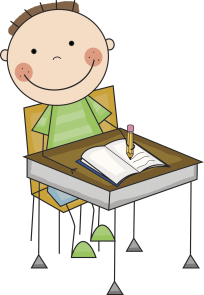 Prepis iz VTČ v MTČ.SLJ – Pesem: TurekPoglej pod dodatno gradivo in sledi navodilom.MAT – Števila do 100 – STOTIČNI KVADRAT Danes boš natančno spoznal stotični kvadrat. 	STOLPEC  VRSTICANatančno si ga poglej in povej, kaj si ugotovil?V čem so si podobna števila, ki so v isti vrstici? (Vsa imajo enako število desetic, razen zadnjega v vrsti.)V čem so si podobna števila, ki so v istem stolpcu? (Vsa imajo enako število enic.) Število enic nam pove, v katerem stolpcu se število nahaja.Ob pomoči stotičnega kvadrata glasno štej po 10 naprej ali nazaj. Primeri:1, 11, 21, 31, ...5, 15, 25, 35, ...97, 87, 77, 67, ...Stotični kvadrat prilepi v zvezek in reši nalogo.Poišči števila na stotičnem kvadratu in jih pobarvaj z določeno barvo. Povej, kako bi se zaporedje nadaljevalo in kakšnemu pravilu sledi. Primeri:rumena barva: 5, 10, 15, 20, 25  (vsako naslednje število je za pet večje od prejšnjega)rdeča barva: 92, 82, 72, 62 (vsako naslednje število je za 10 manjše od prejšnjega)modra barva: 31, 33, 35, 37 (vsako naslednje število je za 2 večje od prejšnjega)zelena barva: 30, 27, 24, 21, 18 (vsako naslednje število je za 3 manjše od prejšnjega)SDZ 2, str. 39Rešuj po navodilih.Nalogo 8 zapiši v zvezek. Za vsako zaporedje zapiši še 5 členov.SDZ 2, str. 40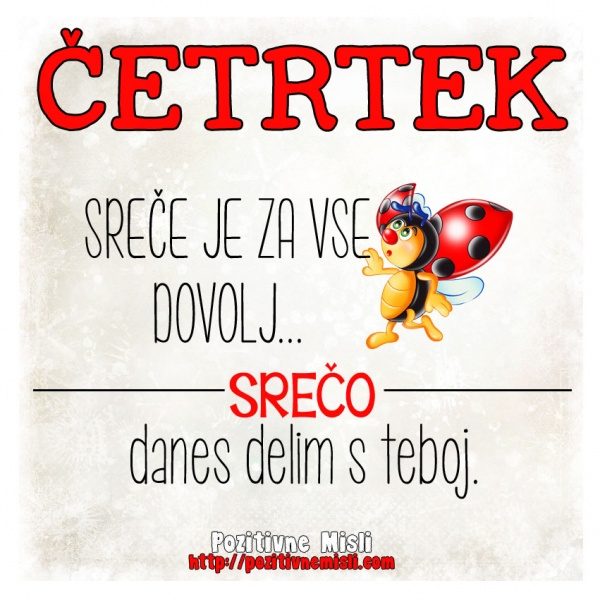   1  2  3  4  5  6  7  8  9 10111213141516171819 20212223242526272829 30313233343536373839 40414243444546474849 50515253545556575859 60616263646566676869 70717273747576777879 80818283848586878889 90919293949596979899100